О внесении изменений в Административный регламент предоставления муниципальной услуги «Предоставление информации об очередности предоставления жилых помещений на условиях социального найма на территории Верхнесалдинского городского округа», утвержденный постановлением главы Верхнесалдинского городского округа от 30 ноября 2010 года № 795В соответствии с Федеральным законом от 27 июля 2010 года № 210-ФЗ «Об организации предоставления государственных и муниципальных услуг», решением Думы городского округа от 30 января 2013 года № 107 «Об утверждении Положения о муниципальных правовых актах Верхнесалдинского городского округа», постановлением администрации городского округа от 29 мая 2014 года № 1820 «Об утверждении перечня муниципальных услуг, предоставление которых организуется в государственном бюджетном учреждении Свердловской области «Многофункциональный центр предоставления государственных и муниципальных услуг»,ПОСТАНОВЛЯЮ:1. Внести в постановление главы Верхнесалдинского городского округа от 30 ноября 2010 года № 795 «Об утверждении Административного регламента предоставления муниципальной услуги «Предоставление информации об очередности предоставления жилых помещений на условиях социального найма на территории Верхнесалдинского городского округа» (в редакции постановления администрации городского округа от 28.01.2014 г. № 413) следующие изменения:1) наименование изложить в следующей редакции:«Об утверждении Административного регламента предоставления муниципальной услуги «Предоставление информации об очередности предоставления жилых помещений на условиях социального найма»; 2) пункт 1 изложить в следующей редакции:«1. Утвердить Административный регламент предоставления муниципальной услуги «Предоставление информации об очередности предоставления жилых помещений на условиях социального найма».2. Внести в Административный регламент предоставления муниципальной услуги «Предоставление информации об очередности предоставления жилых помещений на условиях социального найма на территории Верхнесалдинского городского округа», утвержденный постановлением главы Верхнесалдинского городского округа от 30 ноября 2010 года № 795 «Об утверждении Административного регламента предоставления муниципальной услуги «Предоставление информации об очередности предоставления жилых помещений на условиях социального найма на территории Верхнесалдинского городского округа», следующие изменения: 1) в наименовании исключить слова «на территории Верхнесалдинского городского округа»;2) в пункте 2 главы 1 исключить слова «на территории Верхнесалдинского городского округа»; 3) главу 1 дополнить пунктом 3.1. следующего содержания: «3.1. Также информацию о порядке предоставления муниципальной услуги и другую информацию, указанную в настоящем регламенте можно получить в многофункциональном центре предоставления государственных и муниципальных услуг (далее по тексту – МФЦ).Информация о графике работы и адресах МФЦ и его филиалов размещена на официальном сайте многофункционального центра предоставления государственных и муниципальных услуг в информационно-телекоммуникационной сети Интернет по адресу: www.mfc66.ru.»;	4) главу 2 дополнить пунктом 7.1. следующего содержания:         «7.1. Получение муниципальной услуги в МФЦ осуществляется в соответствии с соглашением, заключенным между администрацией Верхнесалдинского городского округа и многофункциональным центром предоставления государственных и муниципальных услуг, с момента вступления в силу соответствующего соглашения о взаимодействии.»;5) пункт 29 главы 5 изложить в следующей редакции:«29. Жалоба подается в письменной форме, в том числе при личном приеме заявителя, а также может быть направлена заявителем по почте, через МФЦ, с использованием информационно-телекоммуникационной сети Интернет, а также может быть принята при личном приеме заявителя.».2. Официально опубликовать настоящее постановление и разместить на официальном сайте городского округа.	3. Контроль за исполнением настоящего постановления возложить на первого заместителя главы администрации по экономике И.В. Туркину.Глава администрации городского округа                                               И.В. Оленев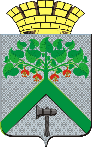 АДМИНИСТРАЦИЯАДМИНИСТРАЦИЯАДМИНИСТРАЦИЯВЕРХНЕСАЛДИНСКОГО ГОРОДСКОГО ОКРУГАПОСТАНОВЛЕНИЕВЕРХНЕСАЛДИНСКОГО ГОРОДСКОГО ОКРУГАПОСТАНОВЛЕНИЕВЕРХНЕСАЛДИНСКОГО ГОРОДСКОГО ОКРУГАПОСТАНОВЛЕНИЕот___22.07.2014 г.____ №___2374__г. Верхняя Салда